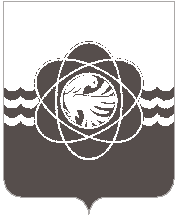 В соответствии с планом-графиком заседаний городских методических объединений дошкольных образовательных организаций с 20.09.2018 по 28.09.2018 в муниципальных бюджетных дошкольных образовательных организациях прошли заседания городских методических формирований, в которых приняли участие 106 педагогов ДОО.                                                     На основании решений заседаний городских методических формирований педагогов дошкольных образовательных организаций, в целях совершенствования педагогического мастерства, Комитет по образованию рекомендует:	Музыкальным руководителям и педагогам дополнительного образования (ИЗО):- утвердить план работы городского методического объединения музыкальных руководителей и педагогов дополнительного образования на 2018-2019 учебный год;- продолжить изучение и внедрение инновационных технологий в области художественно-эстетического развития дошкольников в соответствии с ФГОС;- создать базу интерактивной дидактики, презентаций, тематических слайд-шоу по всем направлениям художественно - эстетического развития.Воспитателям старших групп:- утвердить план работы городского методического объединения воспитателей старших групп на 2018-2019 учебный год;- продолжать повышать качество и эффективность образовательного процесса детей на этапе завершения дошкольного образования с использованием инновационных технологий и методов;- принять к сведению и использовать в работе новинки методической литературы в соответствии с ФГОС для старших и подготовительных групп.Воспитателям средних групп:- утвердить план работы городского методического объединения воспитателей средних групп на 2018-2019 учебный год;- одобрить главное направление работы на 2018-2019 учебный год по теме: «Инновационные процессы в системе дошкольного образования»;- принять к сведению и использовать в работе сообщение Байбариной Н.Н., воспитателя МБДОУ «Детский сад «Дюймовочка», по  теме: «Возрастные особенности детей среднего возраста;- одобрить и рекомендовать к использованию материал Сотниченко М.В., воспитателя МБДОУ «Детский сад «Дюймовочка», по теме: «Поддержка семейного воспитания, содействие формированию ответственного отношения родителей к воспитанию детей»;- разместить на сайте Комитета по образованию материалы, предоставленные участниками методического объединения.Педагогам-психологам и социальным педагогам:- утвердить план работы городского методического объединения педагогов – психологов и социальных педагогов на 2018-2019 учебный год;- одобрить главное направление работы на 2018-2019 учебный год для педагогов – психологов по теме: «Аспекты организации работы с одаренными детьми в рамках создания условий для его развития» и для социальных педагогов по теме: «Работа с детьми из «группы риска»;- использовать в педагогической практике материал Балаганской О.А., педагога - психолога МБДОУ «Детский сад «Дюймовочка»,  по теме: «Одаренный ребенок в детском саду: пути и проблемы в воспитании»;- принять к сведению консультацию Балаганской О.А., педагога – психолога МБДОУ «Детский сад «Дюймовочка», по теме: «Роль семьи в развитии одаренного ребенка дошкольного возраста»;- одобрить и использовать в практической работе презентацию Ступниковой Е.В., педагога – психолога МБДОУ «Детский сад «Ласточка», по работе с семьями «групп риска»;- разместить материалы, предоставленные участниками методического объединения,  на сайте Комитета по образованию.Воспитателям младших групп:- утвердить план работы городского методического воспитателей младших групп на 2018-2019 учебный год;- продолжить освоение новых инновационных технологий, методов педагогической деятельности, средств обучения воспитания и развития;- продолжить изучение нормативных документов в сфере образования, новинок методической и педагогической литературы, разработок и программ.Инструкторам по физической культуре:- утвердить план работы городского методического объединения инструкторов по физической культуре  на 2018-2019 учебный год;- одобрить и принять к сведению материал Безбожной Е.В., инструктора по физической культуре МБДОУ д/с «Лесная сказка», по теме: «Профстандарт. Компетентности педагога в условиях реализации ФГОС ДО»;- разместить на сайте Комитета по образованию материалы, предоставленные участниками методического объединения.Учителям – логопедам:- утвердить план работы городского методического объединения учителей - логопедов  на 2018-2019 учебный год;- одобрить главное направление работы на 2018-2019 учебный год по теме: «Дикция»;- продолжать знакомство с новинками коррекционной литературы.Председатель Комитета							   Т.В.ТокареваН.В.Немнонова7-44-07от__________________№ ____на № ________ от __________Руководителям ДОО